Observerende co-teachingWat?1 leraar geeft les, de andere observeert. Daarna bespreken ze samen de les.Doel?Je kan je met deze ‘simpele’ vorm geleidelijk inwerken in co-teaching.Zowel nieuwe als ervaren leraren worden sterker in hun beroep door de feedback van hun collega.De observerende leraar kiest een specifieke focus. Zo kan hij meer inzicht krijgen in het leergedrag, de denkprocessen of de leervooruitgang van de leerlingen.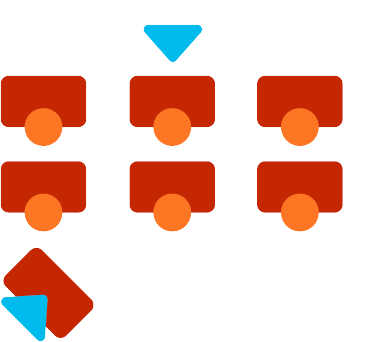 Assisterende co-teachingWat?1 leraar geeft les, de andere beweegt in de ruimte en helpt leerlingen bij opdrachten.Doel?Ook bij deze vorm kan je je geleidelijk inwerken in co-teaching.De assisterende leraar geeft ondersteuning bij de opdrachten.Je kan de lessen inhoudelijk verdelen naargelang de specifieke expertises van jou en je co-teacher.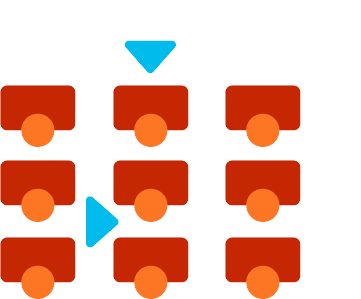 Parallelle co-teachingWat?Beide leraren geven dezelfde inhoud aan een opgesplitste groep.Doel?Ideaal voor differentiatie: je kan het tempo en het niveau van de activiteiten aanpassen aan de noden van elke groep.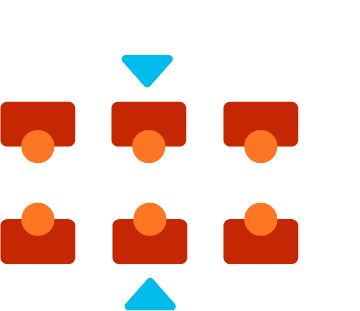 Station co-teachingWat?De leerinhoud is verspreid over verschillende stations. De leerlingen doorlopen elk station, zelfstandig of onder begeleiding van de leraren.Doel?Soms is het handig om een complexere (gelaagde) leerinhoud op te splitsen in deelthema’s. In elk station bied je zo’n thema aan via verschillende activiteiten en werkvormen.De kleinere groepjes bieden kansen tot interactie tussen de leraren en de leerlingen, en de leerlingen onderling.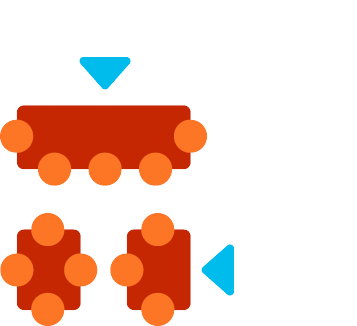 Alternatieve co-teachingWat?1 leraar geeft les aan een grote groep, de andere aan een kleinere groep.Doel?Ook deze vorm van co-teaching is ideaal voor differentiatie.Anders dan bij parallelle co-teaching, biedt de kleinere groep meer kansen voor interactie met en ondersteuning van de leraar.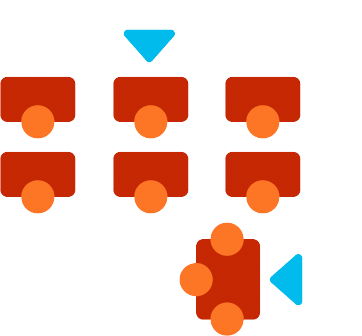 Complementaire co-teachingWat?De 2 leraren begeleiden samen het onderwijsproces voor de volledige klasgroep.Doel?Hier zijn de expertise en competenties van beide leraren gelijkwaardig. Via de onderlinge dynamiek kan je elkaar nog versterken.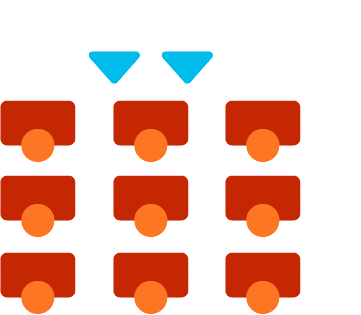 